Publicado en  el 27/10/2015 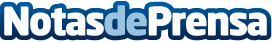 Se clausura con éxito el X Encuentro Nacional de Voluntariado TutelarDatos de contacto:Nota de prensa publicada en: https://www.notasdeprensa.es/se-clausura-con-exito-el-x-encuentro-nacional_1 Categorias: Solidaridad y cooperación Actualidad Empresarial http://www.notasdeprensa.es